Por favor, rellene la siguiente boleta y la entrega a Blanca Selva Urbina, vía correo electrónico: bselva@uned.ac.crFecha de solicitud:   ________________________Nombre completo:    ________________________________________________Sexo:                          ________________________Cédula:                       ________________________Carrera que cursa:    ________________________________________________Teléfono(s):               ____________________                ____________________    Correo electrónico:   ________________________________________________Centro Universitario: _______________________________________________Cumplo con el requisito de levantamiento de restricción, pues aprobé la asignatura Epidemiología Básica el _______________ cuatrimestre del año _____________.Tras completar los campos anteriormente indicados, me permito solicitar el levantamiento de restricción de matrícula de la asignatura Epidemiología Aplicada, código 03271, para el tercer cuatrimestre del año en curso.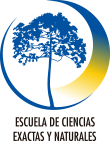 Universidad Estatal a DistanciaEscuela de Ciencias Exactas y NaturalesBoleta de Solicitud de Asignatura Restringida: Epidemiología Aplicada (código 03271)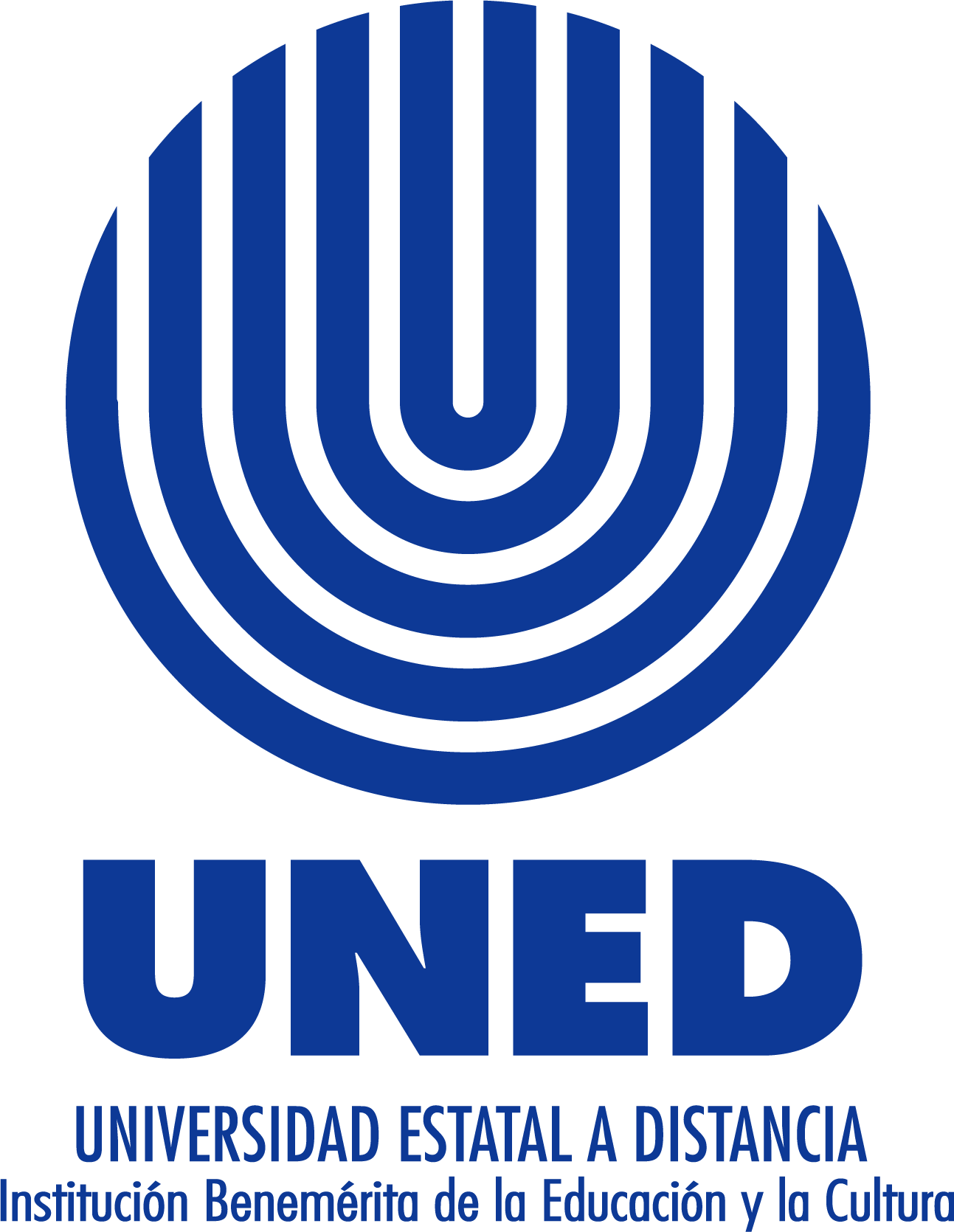 